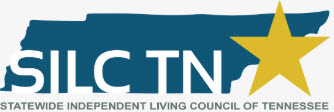 SILC Quarterly MeetingAugust 27th, 2020Via ZoomMeeting AgendaFacilitator- Chair Sandi KlinkCall to OrderWelcome, Introductions, and Roll Call1. Request for Approval of Previous Meeting Minutes	Motion: Accept Previous Meeting Minutes	Who Motioned___________ Who Seconded ________	Vote: In Favor _____ Opposed _____ Abstained _____Resolve: Accepted	Not Accepted (Circle One)2. Treasurer/Finance Report- Denise Wardle	Motion: Accept Treasurer Report	Who Motioned___________ Who Seconded ________	Vote: In Favor _____ Opposed _____ Abstained _____Resolve: Accepted	Not Accepted (Circle One)3. DSE Membership Report- Cindy Miles4. Director ReportAPRIL Mentorship and Upcoming TrainingNCIL Training- Outreach/Advocacy IdeasOutreach/Advocacy IdeasSPIL Highlights5. Old BusinessSPIL Approval 6. New Business-Bylaw changes to reflect WIOA’s wording of SPIL completion.Motion: To Approve P&P changes 	Who Motioned___________ Who Seconded ________	Vote: In Favor _____ Opposed _____ Abstained _____Resolve: Accepted	Not Accepted (Circle One)Policy and procedure changes to reflect Tennessee Open Meeting Act wordingMotion: To Approve Bylaw changes Who Motioned___________ Who Seconded ________Vote: In Favor _____ Opposed _____ Abstained _____Resolve: Accepted	Not Accepted (Circle One)Proposed Meeting Dates for Next Year:March 25th, 2021June 24th, 2021August 26th, 2021November 23rd, 2021Motion: To Approve Bylaw changes Who Motioned___________ Who Seconded ________Vote: In Favor _____ Opposed _____ Abstained _____Resolve: Accepted	Not Accepted (Circle One)Nominations and Votes for Executive Council for FY2020-2021SILC Chair __________________________________Motion: To Approve Bylaw changes Who Motioned___________ Who Seconded ________Vote: In Favor _____ Opposed _____ Abstained _____Resolve: Accepted	Not Accepted (Circle One)SILC Vicechair _______________________________Motion: To Approve Bylaw changes Who Motioned___________ Who Seconded ________Vote: In Favor _____ Opposed _____ Abstained _____Resolve: Accepted	Not Accepted (Circle One)SILC Treasurer ________________________________Motion: To Approve Bylaw changes Who Motioned___________ Who Seconded ________Vote: In Favor _____ Opposed _____ Abstained _____Resolve: Accepted	Not Accepted (Circle One)SILC Secretary ________________________________Motion: To Approve Bylaw changes Who Motioned___________ Who Seconded ________Vote: In Favor _____ Opposed _____ Abstained _____Resolve: Accepted	Not Accepted (Circle One)9. Announcements/ Public Comment (5 minutes please)10. AdjournmentMotion: To Approve SPIL Who Motioned___________ Who Seconded ________Vote: In Favor _____ Opposed _____ Abstained _____Resolve: Accepted	Not Accepted (Circle One)Next meeting is scheduled for: Tuesday November 17, 2020 At 9am-12pm CST –ZoomThank you to everyone!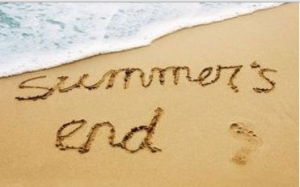 